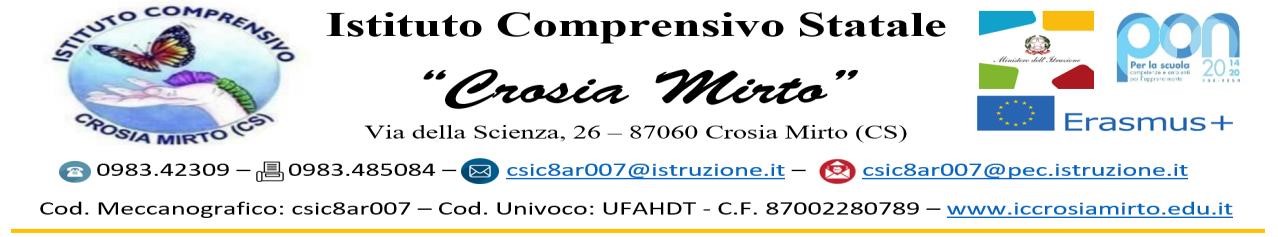 PROT. N.                                                                                                                                                                            CROSIA, __/__/____                                            AL DIRIGENTE DELL’ISTITUTO COMPRENSIVO STATALE                                                                                                                  DI CROSIA==================================================  OGGETTO:  Richiesta di svolgimento lezioni in presenza Il/La sottoscritto/a__________________________nato a ________________(CS) il_______________, genitore dell’alunno____________________frequentante la Classe_____Scuola Primaria/Plesso_______________Scuola Secondaria di Primo Grado  CHIEDE*L’attivazione della della didattica in presenza per il proprio figlio/a frequentante la Classe/Sezione_____ Scuola Primaria/Plesso__________Scuola Secondaria di Primo Grado  A tal uopo, dichiara che : La data dell’ultima somministrazione dose di vaccino risulta essere giorno: __/__/_____;La data produzione fine isolamento per aver contratto il virus sars-cov-2 risulta essere giorno: __/__/_____;*Allega alla richiesta Certificato vaccinale o Certificazione di avvenuta guarigione/ fine isolamento.  Crosia, __/__/_____                                                                                           Il Genitore                                                                                                                ____________________*La richiesta va indirizzata alla posta istituzionale della scuola (csic8ar007@istruzione.it ), *Inoltre, considerato che il  D.L. N. 5 del 04/02/2022, prevede l’utilizzo dell’app«VerificaC-19» per la verifica quotidiana, al momento dell’ingresso a scuola, del possesso della condizione sanitaria che consente la didattica in presenza, mediante lettura di un QRcodegli alunni dovranno essere muniti ed esibire all’entrata il green pass cartaceo o digitale. 